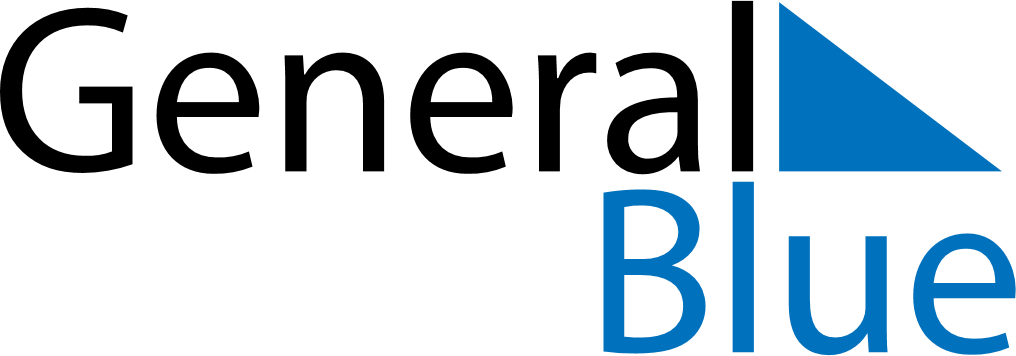 October 2023October 2023October 2023GreeceGreeceMondayTuesdayWednesdayThursdayFridaySaturdaySunday1234567891011121314151617181920212223242526272829National Holiday3031